МДОУ « Детский сад № 95»Материал для занятий с детьми второй младшей группы (3- 4 лет)Артикуляционная гимнастика https://nsportal.ru/detskii-sad/vospitatelnaya-rabota/2018/01/09/kartoteka-artikulyatsionnoy-gimnastiki-dlya-detey-3-4                                                            Подготовила и составила:  Баева Т.И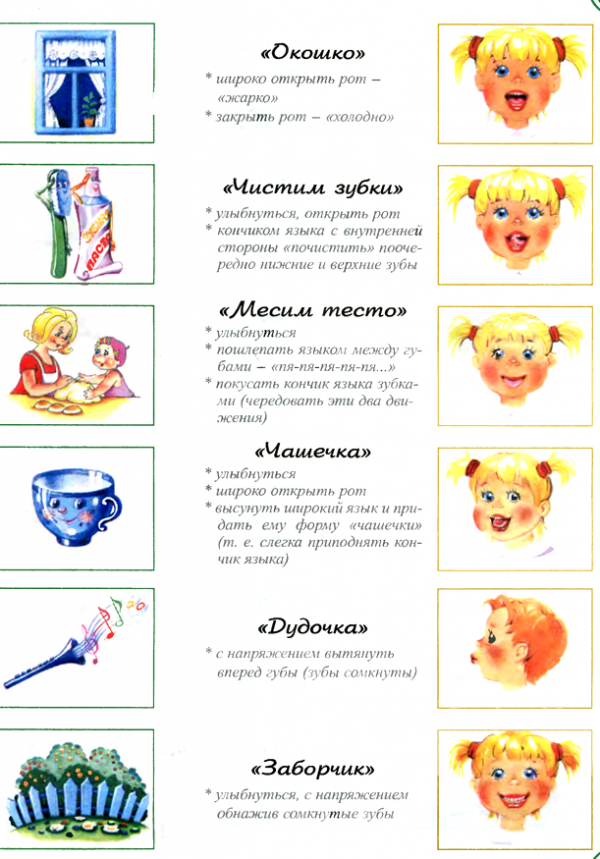 